Information for continuing education (CE) creditVizient/AACN NRP Evidence Based Practice Series - Evaluation and Dissemination of the EBP ProjectsActivity date: December 3, 2020Course director: Meg Ingram, MSN, RNVizient is committed to complying with the criteria set forth by the accrediting agencies in order to provide this quality course.  To receive credit for educational activities, you must successfully complete all course requirements.RequirementsAttend the course in its entiretyAfter the course, you will receive an email with instructions and an access code that you will need to obtain your CE creditComplete the evaluation form no later than January 17, 2021Upon successful completion of the course requirements, you will be able to print your CE certificate.  Learning objectivesEvaluate evidence-based practice projects. Develop effective tools to assist the resident from start to finish.Explain the benefits of dissemination of EBP projects.Discuss strategies for dissemination of EBP projects within the organization and externally.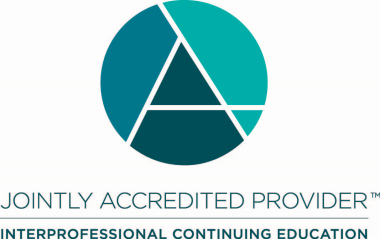 Joint Accreditation Statement:In support of improving patient care, Vizient, Inc. is jointly accredited by the Accreditation Council for Continuing Medical Education (ACCME), the Accreditation Council for Pharmacy Education (ACPE), and the American Nurses Credentialing Center (ANCC) to provide continuing education for the healthcare team.Designation Statements:NURSINGThis activity is designated for 1.00 contact hours.Vizient, Inc. is approved by the California Board of Registered Nursing, Provider Number CEP12580, for 1.20 contact hours.CONFLICT OF INTEREST/CONTENT VALIDATION POLICY:As an accredited provider of continuing medical education/continuing education Vizient is dedicated to ensuring balance, independence, objectivity, and scientific rigor in all of its CME/CE activities. Vizient requires all potential faculty and program planners, in advance, to disclose financial relationships with relevant commercial interests. Vizient uses that information to determine whether prospective contributors have potential conflicts of interest. If significant relationships are disclosed, Vizient assesses how those potential conflicts of interest may affect CME/CE content. Vizient requires that all conflicts of interest be resolved prior to participation in the activity. Vizient is committed to resolving potential conflicts of interest, although if contributors have significant relationships that cannot be reconciled, Vizient reserves the right to prohibit participation.  Faculty presenters are also expected to disclose any discussion of (1) off-label or investigational uses of FDA approved commercial products or devices or (2) products or devices not yet approved in the United States. DISCLOSURE STATEMENTS:Current accrediting agency guidelines and Vizient policy state that participants in educational activities should be made aware of any affiliation or financial interest that may affect the presentation and if there will be any discussion of unapproved or investigative use of commercial products/devices. Each planning committee member, reviewer and speaker has completed a Disclosure of Relevant Financial Relationships form.Relevant financial relationships: None of the planning committee or presenters have anything to disclose.Planning committee membersMeg Ingram, MSN, RNNRP Programmatic AdvisorVizient, Inc.Angela Renkema, MPH, BSN, CPH, RN-BCNRP Programmatic Advisor DirectorVizient, Inc.Megan BuckleyProgram Manager, Nurse Residency ProgramVizient, Inc.Shannon Hale, MHA, RN, CPHQNRP Programmatic AdvisorVizient, Inc.Evy Olson, MSN, MBA, RNAssociate Vice President, Nursing ProgramsVizient, Inc.Brooke McCarronSr Member Support SpecialistVizient Inc.Course reviewerMeg Ingram, MSN, RNVizient Approved Nurse PlannerNRP Programmatic AdvisorVizient, Inc.PresentersAlaina Tellson, PhD, RN-BC, NE-BCSystem Director Nursing ResearchBaylor Scott & White Health Katherine Hardin, MSN, RN-BCProfessional Development SpecialistBaylor Scott & White Health Faith Cantrell, MSN, RN-BCNurse Residency Program CoordinatorUCHealth Northern Colorado Region